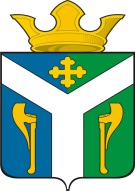 АДМИНИСТРАЦИЯ    УСТЬ – НИЦИНСКОГО СЕЛЬСКОГО ПОСЕЛЕНИЯПОСТАНОВЛЕНИЕ_______________________________________________________        _______25.02.2021                                                                                                       № 46с. Усть – НицинскоеОб утверждении Плана мероприятий по гармонизации межэтнических отношений, профилактике национального экстремизма и формированию культуры межнационального общения в Усть-Ницинском сельском поселении на 2021-2022 годы         В целях  реализации  Федерального  закона от 25.07.2002 г.  № 114-ФЗ  «О противодействии экстремистской деятельности», Федерального закона от 06.03.2006 г.  № 35-ФЗ  «О противодействии  экстремизму»,   участия  администрации  Усть-Ницинского  сельского  поселения  в  профилактике экстремизма ПОСТАНОВЛЯЮ:        1. Утвердить План мероприятий по гармонизации межэтнических отношений, профилактике национального экстремизма и формированию культуры межнационального общения в Усть-Ницинском сельском поселении на 2021-2022 годы  (прилагается).         2.  Опубликовать настоящее постановление в «Информационном вестнике Усть-Ницинского сельского поселения» и разместить на официальном сайте  Усть-Ницинского сельского поселения в информационно-телекоммуникационной сети Интернет: www.усть-ницинское.рф.    3.  Постановление администрации Усть-Ницинского сельского        поселения    от 09.04.2018 г. № 66 « Об утверждении Плана мероприятий по гармонизации межэтнических отношений, профилактике национального экстремизма и формированию культуры межнационального общения в Усть-Ницинском сельском поселении на 2018-2019 год»  признать утратившему силу.   4.  Контроль  за исполнением настоящего  постановления  возложить на     заместителя главы администрации  сельского поселения Н.Г. Волохину.И.о.Главы Усть-Ницинского              сельского поселения                                                                             Н.Г.Волохина                                                                                                                                                                                                          ПриложениеУТВЕРЖДЕН                                                                                                        постановлениемАдминистрации Усть-Ницинского сельского поселения                                                                                                                      от 25.02.2021 № 46 ПЛАНмероприятий по гармонизации межэтнических отношений, профилактике национального экстремизма и формированию культуры межнационального общения в Усть-Ницинском сельском поселении на 2021-2022 годыОсновные понятия 

1) экстремистская деятельность (экстремизм):насильственное изменение основ конституционного строя и нарушение целостности Российской Федерации;публичное оправдание терроризма и иная террористическая деятельность;возбуждение социальной, расовой, национальной или религиозной розни;пропаганда исключительности, превосходства либо неполноценности человека по признаку его социальной, расовой, национальной, религиозной или языковой принадлежности или отношения к религии;нарушение прав, свобод и законных интересов человека и гражданина в зависимости от его социальной, расовой, национальной, религиозной или языковой принадлежности или отношения к религии;воспрепятствование осуществлению гражданами их избирательных прав и права на участие в референдуме или нарушение тайны голосования, соединенные с насилием либо угрозой его применения;воспрепятствование законной деятельности государственных органов, органов местного самоуправления, избирательных комиссий, общественных и религиозных объединений или иных организаций, соединенное с насилием либо угрозой его применения;совершение преступлений по мотивам, указанным в пункте "е" части первой статьи 63 Уголовного кодекса Российской Федерации;пропаганда и публичное демонстрирование нацистской атрибутики или символики либо атрибутики или символики, сходных с нацистской атрибутикой или символикой до степени смешения;публичные призывы к осуществлению указанных деяний либо массовое распространение заведомо экстремистских материалов, а равно их изготовление или хранение в целях массового распространения;публичное заведомо ложное обвинение лица, замещающего государственную должность Российской Федерации или государственную должность субъекта Российской Федерации, в совершении им в период исполнения своих должностных обязанностей деяний, указанных в настоящей статье и являющихся преступлением;организация и подготовка указанных деяний, а также подстрекательство к их осуществлению;финансирование указанных деяний либо иное содействие в их организации, подготовке и осуществлении, в том числе путем предоставления учебной, полиграфической и материально-технической базы, телефонной и иных видов связи или оказания информационных услуг;2) экстремистская организация - общественное или религиозное объединение либо иная организация, в отношении которых по основаниям, предусмотренным Федеральным законом от 25 июля 2002 года N 114-ФЗ «О противодействии экстремистской деятельности»  судом принято вступившее в законную силу решение о ликвидации или запрете деятельности в связи с осуществлением экстремистской деятельности; 

3) экстремистские материалы- предназначенные для обнародования документы либо информация на иных носителях, призывающие к осуществлению экстремистской деятельности либо обосновывающие или оправдывающие необходимость осуществления такой деятельности, в том числе труды руководителей национал-социалистской рабочей партии Германии, фашистской партии Италии, публикации, обосновывающие или оправдывающие национальное и (или) расовое превосходство либо оправдывающие практику совершения военных или иных преступлений, направленных на полное или частичное уничтожение какой-либо этнической, социальной, расовой, национальной или религиозной группы." 

4) Основные направления противодействия экстремистской деятельности        Противодействие экстремистской деятельности осуществляется по следующим основным направлениям: 
- принятие профилактических мер, направленных на предупреждение экстремистской деятельности, в том числе на выявление и последующее устранение причин и условий, способствующих осуществлению экстремистской деятельности; 
- выявление, предупреждение и пресечение экстремистской деятельности общественных и религиозных объединений, иных организаций, физических лиц. 
5) Субъекты противодействия экстремистской деятельности.        Федеральные органы государственной власти, органы государственной власти субъектов Российской Федерации, органы местного самоуправления участвуют в противодействии экстремистской деятельности в пределах своей компетенции.6) Профилактика экстремистской деятельности. 
         В целях противодействия экстремистской деятельности федеральные органы государственной власти, органы государственной власти субъектов Российской Федерации, органы местного самоуправления в пределах своей компетенции в приоритетном порядке осуществляют профилактические, в том числе воспитательные, пропагандистские, меры, направленные на предупреждение экстремистской деятельности. 
7) Толерантность (лат. tolerantia - терпение) 
- терпимость к чужому образу жизни, поведению, чужим обычаям, чувствам, верованиям, мнениям, идеям и является одним из основополагающих демократических принципов, неразрывно связанным с концепциями плюрализма, социальной свободы и прав человека. 

№п/пНаименование мероприятияДата проведенияДата проведенияОтветственные за выполнение12334I. Организационные мероприятияI. Организационные мероприятияI. Организационные мероприятияI. Организационные мероприятияI. Организационные мероприятия1.1.Разработка плана мероприятий по профилактике экстремизма и формированию толерантности в подростковой и молодежной средеРазработка плана мероприятий по профилактике экстремизма и формированию толерантности в подростковой и молодежной средев начале 2021-2022 гг.Администрация Усть-Ницинского сельского поселения1.2.Проведение совещаний с руководителями учреждений  по вопросам сохранения межэтнической стабильности и профилактике экстремистских проявлений на территории поселенияПроведение совещаний с руководителями учреждений  по вопросам сохранения межэтнической стабильности и профилактике экстремистских проявлений на территории поселенияв течении 2021-2022 гг.Администрация Усть-Ницинского сельского поселения 1.3.Проведение заседаний комиссии  по выработке мер, направленных на сохранение и укрепление межнациональной стабильностиПроведение заседаний комиссии  по выработке мер, направленных на сохранение и укрепление межнациональной стабильностивесь периодАдминистрация Усть-Ницинского сельского поселения1.4Организация работы «телефона доверия» Организация работы «телефона доверия» весь периодАдминистрация Усть-Ницинского сельского поселения2.  Учебные мероприятия2.  Учебные мероприятия2.  Учебные мероприятия2.  Учебные мероприятия2.  Учебные мероприятия2.1.Организация работы по воспитанию толерантности и профилактике экстремизма в молодежной среде на территории Усть-Ницинского сельского поселения (проведение классных часов, направленных на повышение правовой культуры, профилактику экстремизма, агрессивности, формирование здорового образа жизни, профилактику противоправного поведения, проведение уроков, лекций, семинаров по основам правовых знаний, направленных на формирование толерантных установок в среде учащейся молодежи)весь периодвесь периодМКОУ  СОШ на территории  Усть-Ницинского сельского поселения2.2.Организация работы,  направленная на гармонизацию межэтнических отношений на территории поселениявесь периодвесь периодАдминистрация Усть-Ницинского сельского поселения 3.  Информационно-пропагандистские мероприятия3.  Информационно-пропагандистские мероприятия3.  Информационно-пропагандистские мероприятия3.  Информационно-пропагандистские мероприятия3.  Информационно-пропагандистские мероприятия3.1План мероприятий на год по гармонизации межнациональных  и межконфессиональных отношений (приложение)весь периодвесь периодМБУК «Усть-Ницинский КДЦ» Усть-Ницинского сельского поселения4.  Мероприятия информационного обеспечения4.  Мероприятия информационного обеспечения4.  Мероприятия информационного обеспечения4.  Мероприятия информационного обеспечения4.  Мероприятия информационного обеспечения4.1.Организация уголка  по профилактике экстремизма для учащихся и родителей I   полугодиеI   полугодиеМКОУ СОШ на территории Усть-Ницинского сельского поселения4.2.Организация тематических выставок  в библиотеках школ  и  МБУК «Усть – Ницинский КДЦ» Усть-Ницинского сельского поселенияВесь периодВесь периодМБУК «Усть-Ницинский КДЦ» Усть-Ницинского сельского поселения,сельские библиотеки,МКОУ СОШ  на территории Усть-Ницинского сельского поселения4.3.Проведение родительских собраний по вопросам профилактики экстремизма в школах Усть-Ницинского сельского поселенияВесь периодВесь периодМКОУ СОШ на территории  Усть-Ницинского сельского поселения4.4Распространение буклетов, листовок и плакатов, направленных на воспитание культуры толерантностиВесь периодВесь периодМБУК «Усть-Ницинский КДЦ» Усть-Ницинского  сельского поселенияМКОУ СОШ на территории  Усть-Ницинского сельского поселения